Posti- ja logistiikka-alan unioninPAU PÄÄKAUPUNKISEUDUN TOIMIHENKILÖT ryanita.lappalainen@posti.fi12/1.9.2010ENNAKKOTIETO 
OSASTON SYYSKOKOUKSESTA JA TEATTERI-ILLASTAOsaston syyskokous pidetään lauantaina 27.11.2010 klo 15 -18 Hotel Arthurissa, Vuorikatu 19 Helsinki.  Kokoukseen osallistuville on tarjolla ruokaa seisovasta pöydästä. Kokouksen jälkeen siirrymme nauttimaan hyvästä huumorista Helsingin Kaupunginteatterin Areena-näyttämölle, Hämeentie 2, jossa esitetään Sinikka Nopolan kirjoittamaa ja Heidi Räsäsen ohjaamaa musiikkipitoista näytelmääEila, Rampe ja palvattu onni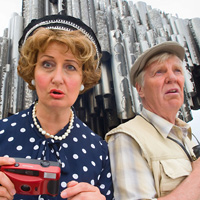 ”Eila, tahattoman teräväkielinen talousihminen ja hänen miehensä Rampe, tahattoman hyväntahtoinen luovija, joutuvat Pirkan sosiologisen onnellisuustutkimuksen materiaaliksi. Pariskunta tekee kesämatkan halki Suomen. Rampen unelma olisi viettää kesäinen päivä hyvässä rautakaupassa, Eilalle taas tärkein kohde on ihmeparantajan vastaanotto, sillä Rampen jalka niksuu. ”Osasto lähettää lähempänä ajankohtaa uuden tiedotteen lippujen tilaamisesta, hinnasta ja maksamisesta. Teatteri esitys alkaa klo 19.TerveisinToimikunta